               KARTA ZGŁOSZENIA DRUŻYNY DO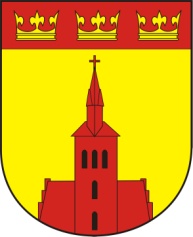                               I MINI TURNIEJU PIŁKI NOŻNEJ HALOWEJ                             Nazwa drużyny………………………………………..………………………….					……………………………….     Telefon do opiekuna						(podpis opiekuna)						Lp.                                 Imię i nazwisko               Data urodzenia 